PENGARUH SELF MANAGEMENT PROGRAME (SMP) TERHADAP DIABETES-RELATED DISTRESS (DRD) DAN KADAR GLUKOSA DARAH PADA PASIEN DIABETES MELITUS (DM)THE EFFECT OF SELF MANAGEMENT PROGRAME (SMP) ON DIABETES-RELATED DISTRESS (DRD) AND BLOOD GLUCOSE LEVELS IN PATIENTS WITH DIABETES MELITUS (DM)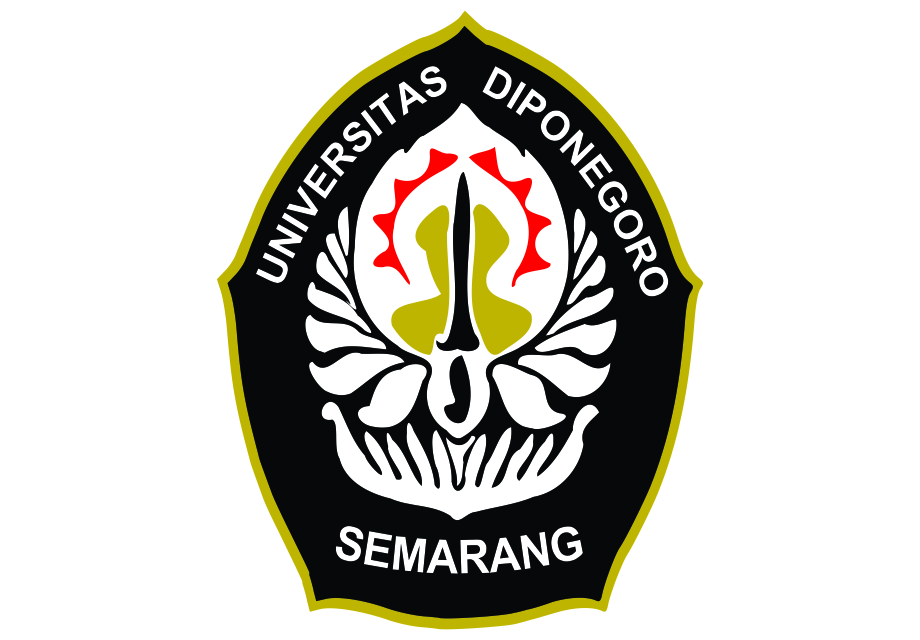 TesisUntuk memenuhi sebagian persyaratanmencapai derajat Sarjana S-2 Magister Ilmu KeperawatanMika Agustiana22020117410048FAKULTAS KEDOKTERAN UNIVERSITAS DIPONEGOROSEMARANG2019PENGARUH SELF MANAGEMENT PROGRAME (SMP) TERHADAP DIABETES-RELATED DISTRESS (DRD) DAN KADAR GLUKOSA DARAH PADA PASIEN DIABETES MELITUS (DM)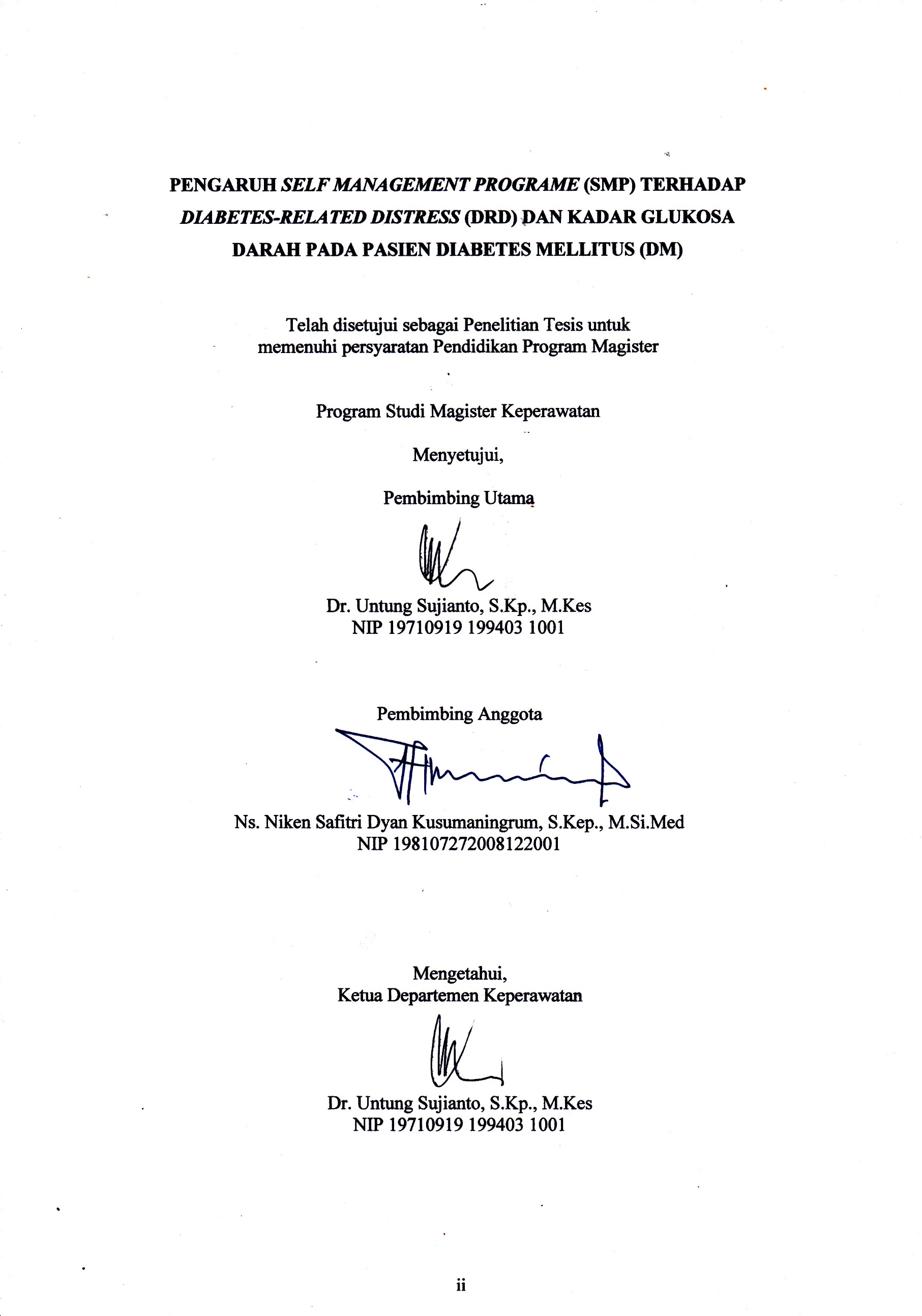 Telah disetujui sebagai penelitian tesis untuk memenuhi persyaratan Pendidikan Program MagisterProgram Studi Magister KeperawatanMenyetujui,Pembimbing UtamaDr. Untung Sujianto, S.Kp., M.KesNIP 19710919 199403 1001Pembimbing AnggotaNs. Niken Safitri Dyan Kusumaningrum, S.Kep., M.Si.Med NIP 198107272008122001Mengetahui,Ketua Departemen KeperawatanDr. Untung Sujianto, S.Kp., M.KesNIP 19710919 199403 1001HALAMAN PENGESAHAN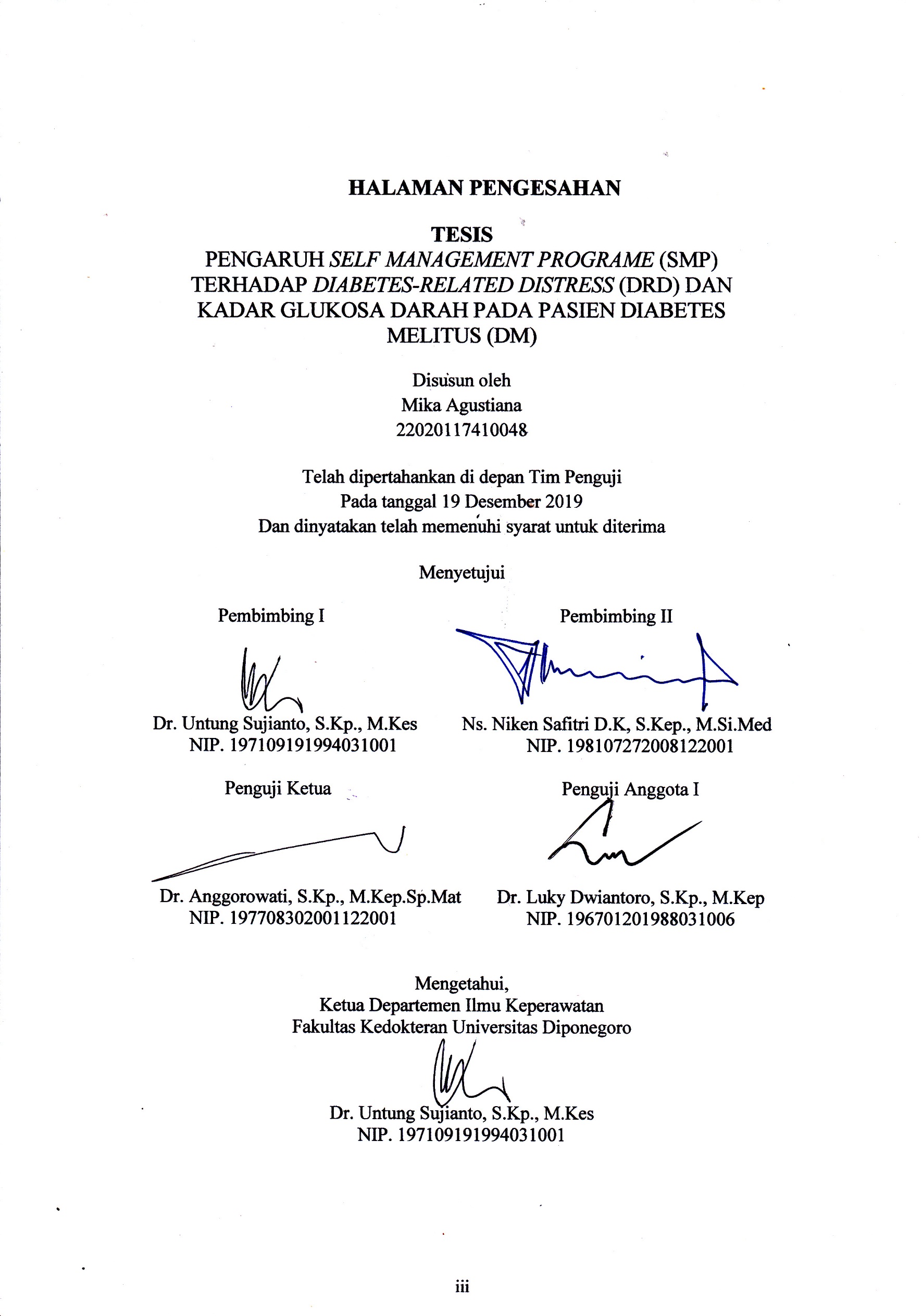 TESISPENGARUH SELF MANAGEMENT PROGRAME (SMP) TERHADAP DIABETES-RELATED DISTRESS (DRD) DAN KADAR GLUKOSA DARAH PADA PASIEN DIABETES MELITUS (DM)Disusun olehMika Agustiana22020117410048Telah dipertahankan di depan Tim PengujiPada tanggal 19 Desember 2019Dan dinyatakan telah memenuhi syarat untuk diterimaMenyetujui  Pembimbing I				   Pembimbing IIDr. Untung Sujianto, S.Kp., M.Kes 	      Ns. Niken Safitri D.K, S.Kep., M.Si.MedNIP. 197109191994031001			NIP. 198107272008122001Penguji Ketua					Penguji Anggota IDr. Anggorowati, S.Kp., M.Kep.Sp.Mat	Dr. Luky Dwiantoro, S.Kp., M.KepNIP. 197708302001122001			NIP. 196701201988031006Mengetahui,Ketua Departemen Ilmu KeperawatanFakultas Kedokteran Universitas DiponegoroDr. Untung Sujianto, S.Kp., M.KesNIP. 197109191994031001PERNYATAAN BEBAS PLAGIARISMEYang bertanda tangan dibawah ini, saya: Nama	: Mika Agustiana Tempat/tanggal lahir  : Demak, 01 Agustus 1993 No. Telp	: 085747508082Email	: mikaagustiana93@gmail.comDengan ini menyatakan dengan sesungguhnya bahwa penelitian saya yang berjudul “Pengaruh Self Management Programe (SMP) Terhadap Diabetes-Related Distress (DRD) dan Kadar Glukosa Darah pada Pasien Diabetes Melitus (DM)“ bebas dari plagiarisme dan bukan hasil karya orang lain.Jika kemudian hari ternyata saya melakukan indikasi tindakan plagiarisme, baik sebagian maupun seluruh hasil penelitian saya bersedia menerima sanksi sesuai dengan peraturan perundang-undangan yang berlaku.Demikian pernyataan ini dibuat dalam keadaan sadar tanpa unsur paksaan dari siapapun.Semarang,  Desember 2019Mika AgustianaPERNYATAAN PUBLIKASI KARYA ILMIAHYang bertanda tangan dibawah ini, saya:Nama	: Mika AgustianaNIM	:  22020117410048Fakultas/Program Studi	: Kedokteran / Magister Keperawatan Jenis	: TesisJudul	: Pengaruh Self Management Programe (SMP) Terhadap Diabaetes-Related Distress (DRD) dan Kadar Glukosa Darah pada Pasien Diabetes Melitus (DM).Dengan ini menyatakan bahwa saya menyetujui untuk:Memberikan hak bebas royalti kepada perpustakaan Program Studi Ilmu Keperawatan Universitas Diponegoro atas penulisan karya ilmiah saya, demi pengembangan ilmu pengetahuan.Memberikan hak menyimpan, mengalih meniadakan/ mengalihformatkan, mengelola dalam bentuk pangkalan data (database), mendistribusikannya serta menampilkan dalam bentuk soft copy untuk kepentingan akademis kepada perpustakaan Program Studi Ilmu Keperawatan Universitas Diponegoro tanpa perlu meminta ijin dari saya selama tetap mencantumkan nama saya sebagai penulis/pencipta.Bersedia dan menjamin untuk menanggung secara pribadi tanpa melibatkan pihak perpustakaan Program Studi Ilmu Keperawatan Universitas Diponegoro dari semua bentuk tuntutan hukum yang timbul atas pelanggaran hak cipta dalam karya ilmiah ini.Demikian pernyataan ini saya buat dengan sesungguhnya dan semoga dapat digunakan sebagaimana mestinya.Semarang, Desember 2019   Yang MenyatakanMika AgustianaDAFTAR RIWAYAT HIDUPIdentitas diriNama Lengkap	: Mika AgustianaTempat, tanggal lahir   : Demak, 01 Agustus 1993Jenis kelamin	: PerempuanAgama	: Islam	Kewarganegaraan	: IndonesiaAlamat                          : Permata Batursari Blok L8B no.9, Plamongan Indah, Mranggen, Demak, Jawa TengahNo. Hp/telepon             : 085747508082Email                            : mikaagustiana93@gmail.comRiwayat pendidikan formalPengalaman PenelitianPengalaman PublikasiKegiatan Seminar, Publikasi/WorkshopSemarang,  Desember 2019Mika AgustianaKATA PENGANTAR       Puji dan syukur senantiasa penulis panjatkan kehadirat Allah SWT, atas karunia dan rahmat-Nya sehingga tesis yang berjudul “Pengaruh Self Management Programe (SMP) terhadap Diabetes-Related Distress (DRD) dan Kadar Glukosa Darah pada Pasien Diabetes Mellitus (DM)” ini dapat terselesaikan. Tesis keperawatan ini disusun sebagai persyaratan pelaksanaan penelitian tesis magister keperawatan Program Studi Magister Keperawatan, Departemen Keperawatan, Fakultas Kedokteran Universitas Diponegoro Semarang.       Penyusunan penelitian ini mempunyai tujuan agar dapat mengurangi diabetes-related distress yang dialami oleh pasien DM. Peneliti berharap hasil dari penelitian yang dilakukan dapat berdampak bagi pengembangan intervensi keperawatan khususnya dalam memberikan pelayanan keperawatan berupa edukasi.       Peneliti menyadari bahwa dalam penyusunan tesis ini masih terdapat banyak kekurangan. Kritik dan saran dari pembaca sangat penulis harapkan. Semoga tesis ini bermanfaat dalam mengembangkan ilmu keperawatan.Semarang,  Desember 2019Mika AgustianaUCAPAN TERIMA KASIH       Penyusunan tesis ini tidak lepas dari bantuan, bimbingan dan dukungan dari berbagai pihak.  Oleh karena itu, penulis menyampaikan terimakasih kepada :Bapak Dr. Untung Sujianto, S.Kp, M.Kes., selaku Ketua Departemen Keperawatan Fakultas Kedokteran Universitas Diponegoro, sekaligus sebagai pembimbing utama yang telah memberikan arahan, bimbingan dan motivasi.Ibu Ns. Niken Safitri Dyan Kusumaningrum, S.Kep., M.Si.Med selaku pembimbing anggota yang senantiasa memberikan masukan, arahan dan motivasi dalam penyusunan tesis ini.Ibu Dr. Anggorowati, S.Kp., M.Kep., Sp.Mat selaku penguji ketua yang senantiasa memberikan masukan dan arahan dalam penyusunan tesis ini.Bapak Luky Dwiantoro, S.Kp., M.Kep selaku penguji anggota yang senantiasa memberikan masukan dan juga arahan dalam penyusunan tesis ini.Rumah Sakit Umum Daerah Tugurejo Provinsi Jawa Tengah yang telah berkenan memberikan ijin sebagai tempat penelitian.Responden yang berkenan ikut serta dalam penelitian ini.       Penulis menyadari dalam penyusunan tesis ini masih terdapat banyak kekurangan. Oleh karena itu kritik dan saran dari pembaca sangat penulis harapkan guna menyempurnakan hasil dari tesis ini. Semoga tesis ini bisa dijadikan sebagai dasar pertimbangan dalam melaksanakan penelitian selanjutnya.Semarang,    Desember 2019Mika AgustianaDAFTAR ISILAMPIRANDAFTAR GAMBARDAFTAR LAMPIRANNomor Lampiran	KeteranganLampiran 1	Lampiran kuesionerLampiran 2	Contoh informed consent yang sudah diisiLampiran 3	SOP Self Management ProgrameLampiran 4           Modul Self Management ProgrameLampiran 5           Surat elektronik permohonan ijin penggunaan Diabetes Distress Scale – 17 (DDS – 17) versi IndonesiaLampiran 6	Surat uji expertLampiran 7	Surat permohonan ethical clearenceLampiran 8	Ethical clearanceLampiran 9	Surat permohonan ijin penelitianLampiran 10	Surat ijin penelitianLampiran 11	Data skor pengolahan data (SPSS)Program Studi Magister KeperawatanKonsentrasi Keperawatan DewasaDepartemen KeperawatanFakultas KedokteranUniversitas DiponegoroDesember 2019ABSTRAKMika AgustianaPengaruh Self Management Programe (SMP) Terhadap Diabetes-Related Distress (DRD) dan Kadar Glukosa Darah pada Pasien Diabetes Melitus (DM) xvii + 99 halaman + 13 tabel + 5 gambar + 11 lampiranDiabetes-related distress (DRD) sebagai salah satu masalah pasien DM. DRD yang dialami meliputi stres, depresi, kontrol kadar glukosa darah, ketidakmampuan melaksanakan program pengobatan, kekhawatiran terkait komitmen mengunjungi pelayanan kesehatan. DRD dapat meningkatkan kadar glukosa darah. DRD dapat diatasi salah satunya dengan SMP. Tujuan penelitian ini adalah menganalisis pengaruh self management programe terhadap diabetes-related distress dan kadar glukosa darah pada pasien DM. Desain penelitian ini adalah quasi eksperiment, pre post test with control group. Sampel penelitian ini berjumlah 68 orang dengan 34 orang sebagai kelompok intervensi yang mendapat self management programe dan 34 orang sebagai kelompok kontrol yang mendapat obat diabetik. Sampel diambil dengan cara consecutive sampling. Kriteria inklusi penelitian ini yaitu pasien DM dengan usia ≥ 18 th, mengalami distress sedang, tidak buta huruf, tidak terdapat komplikasi katarak dan pembuluh darah retina rapuh, mengalami hiperglikemia. Self management programe dilakukan selama empat sesi. Setiap sesi dilakukan selama 30 menit selama 4 hari dan dilakukan post test pada saat pasien kontrol. Data dianalisa menggunakan McNemar. Hasil penelitian menunjukkan diabetes-related distress pada kelompok intervensi mengalami penurunan dari skala sedang menjadi ringan, dan kadar glukosa darah dari hasil ukur > 200 mg/dL menurun menjadi < 200 mg/dL. Hasil uji statistik pada kelompok intervensi mendapatkan nilai p = 0.004 (p < 0,05) untuk skala diabetes-related distress, dan p = 0.041 (p < 0,05) untuk kadar glukosa darah. Artinya ada pengaruh yang signifikan self management programe terhadap diabetes-related distress dan kadar glukosa darah. Kesimpulan dari penelitian ini adalah self management programe dapat menurunkan diabetes-related distress dan kadar glukosa darah pasien DM.Kata kunci : Diabetes-related distress, Kadar glukosa darah, DM, Self management programeDaftar pustaka : 122 (1995-2018)Master Programe in NursingAdult Nursing ConcentrationDepartmen of NursingFaculty of MedicineDiponegoro UniversityDesember 2019ABSTRACTMika AgustianaEffect of Self Management Programe (SMP) on Diabetes-Related Distress (DRD) and Blood Glucose Levels in Patients with Diabetes Mellitus (DM)xvii + 99 pages + 13 tables + 5 figuers + 11 appendixesDiabetes-related distress (DRD) as one of the problems of DM patients. DRD experienced include stress, depression, control of blood glucose levels, inability to carry out treatment programs, concerns about the commitment to visit health care. DRD may increase blood glucose levels. DRD could be addressed by one of them with SMP. The purpose of this research is to analyze the influence of self management programe on diabetes-related distress and blood glucose levels in DM patients. The design of this research is quasi experiment, pre post test with control group. This research sample amounted to 68 people with 34 people as a group of interventions that received self management programe and 34 people as a control group who got diabetic medication. Samples taken by consecutive sampling. The criteria of this research inclusion is DM patients with age ≥ 18 years, experiencing moderate distress, not illiterate, no complications of cataracts and retinal blood vessels, hyperglycemia. Self Management Programe performed for four sessions. Each session is performed for 30 minutes during 4 days and is performed a post test during the patient's control. Data is analyzed using McNemar. The results showed diabetes-related distress in the intervention group experienced a decrease of the moderate scale being mild, and blood glucose levels from the measured > 200 mg/dL decreased to < 200 mg/dL. The results of the statistical test in the intervention group get a value of P = 0.004 (P < 0.05) for the scale of diabetes-related distress, and P = 0041 (P < 0.05) for blood glucose levels. This means there is a significant influence of self management programe on diabetes-related distress and blood glucose levels. The conclusion of the study is self management programe can reduce diabetes-related distress and blood glucose levels in DM patients.Keywords: Diabetes-Related Distress, Blood Glucose Levels, DM, Self Management ProgrameBibliography : 122 (1995-2018)NoTingkatSekolah / Perguruan TinggiTahun Lulus1.2.3.4.5.6.7.SDSMPSMAD3S1ProfesiS2SD Negeri 1 Kembangarum Kab. DemakSMP Negeri 1 Mranggen Kab. DemakPenerbangan Kartika Aqasa Bhakti SemarangAkademi Keperawatan Kesdam IV/Diponegoro SemarangSTIKES Ngudi Waluyo Ungaran Kab. SemarangUniversitas Ngudi Waluyo Ungaran Kab. SemarangMagister Keperawatan Universitas Diponegoro 2005200820112014201620172019Judul PenelitianTahunPeranHubungan antara Dukungan Keluarga dengan Kepatuhan Latihan Jasmani pada Pasien Diabetes Mellitus Tipe 2 di RSUD Tugurejo Semarang2016KetuaPengaruh Self Management Programe (SMP) Terhadap Diabetes-related distress (DRD) dan Kadar Glukosa Darah pada Pasien Diabetes Melitus (DM)2019KetuaJudul PublikasiNama Jurnal/konferensi/seminarPeranEffect of Aromatherapy in Reducing Anxiety: A Systematic Review2nd International Conference on Translational Medicine and Health Sciences-4th Java International Nursing Conference 2018AnggotaLiterature Review : Efek Self-Management Programme pada Diabetes MellitusSeminar Nasional Keperawatan Universitas Diponegoro 2019KetuaDiabetes-Related Distress pada Pasien Diabetes MellitusCall Papper PIT 4 Hipmebi Jateng 2019Ketua NoNama KegiatanTahunPeranVisiting study and seminar two days Entitled : "Eastern Wisdom and Holistic Nursing Care" at Prince of Songkla University, Hatyai-Thailand2018PesertaSeminar Keperawatan "Penggunaan Hasil Riset dalam Praktik Keperawatan untuk Meningkatkan Kualitas Perawatan"2018Pembicara poster presentationSeminar Keperawatan "Pengembangan Self Management pada Pelayanan Kesehatan"2018PesertaSeminar Nasional Keperawatan "Kolaborasi Pendidikan dan Pelayanan Keperawatan di Era Revolusi Industri 4.0"2019PesertaPembicara oral presentationCall For Paper : "Diabetes-Related Distress Pada Pasien Diabetes Mellitus"2019Pembicara oral presentationWorkshop On Writing Research Proposal And Publication "Quality Research and Publication Enhancement in Nursing Research"2019PesertaEBSCOhost Training2018PesertaDAFTAR TABELNomor tabelNomor tabelJudul tabelHalamanTabel 1.1Tabel 2.1Tabel 2.2Tabel 2.3Tabel 3.1Tabel 3.2Tabel 4.1Tabel 4.2Tabel 4.3Tabel 4.4Tabel 4.5Tabel 4.6Tabel 4.7Tabel 1.1Tabel 2.1Tabel 2.2Tabel 2.3Tabel 3.1Tabel 3.2Tabel 4.1Tabel 4.2Tabel 4.3Tabel 4.4Tabel 4.5Tabel 4.6Tabel 4.7Keaslian penelitianKlasifikasi kadar glukosa darah puasaKlasifikasi hasil uji toleransi glukosa oralKlasifikasi kadar hbA1CVariabel penelitian, definisi operasional dan skala pengukuranAnalisa bivariatKarakteristik demografi respondenDiabetes-related distress respondenKadar glukosa darah respondenPerbedaan diabetes-related distressPerbedaan kadar glukosa darahPengaruh self management programe terhadap diabetes related distressPengaruh self management programe terhadap kadar glukosa darah8252526506063676869697070Nomor GambarJudul GambarHalamanGambar 2.1Gambar 2.2Gambar 2.3Gambar 3.1Gambar 3.2Teori self managementKerangka teoriKerangka konsepKerangka penelitianAlur penelitian4449505165